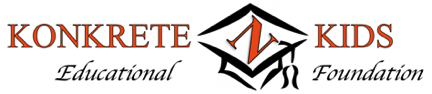 “BUY A BRICK PAVER”Application Form4” x 8” BRICK PAVER - $75.00INFORMATION OF PERSON ORDERING:					If you have any questions, 											please contact:NAME:____________________________________________________________________											Darrell Crook     MAILING ADDRESS:____________________________________________________		484-226-0874											dwcrook45@gmail.com	CITY, STATE, ZIP CODE________________________________________	      	____________________________________________________________________				PHONE NUMBER:________________________________EMAIL ADDRESS:__________________________________________ YEAR GRADUATED FROM NASD, IF APPLICABLE:____________________MAKE CHECKS PAYABLE TO: NAKKEFCOMPLETED APPLICATION FORMS & CHECKS SHOULD BE SENT TO:Northampton Area Konkrete Kids Educational Foundation“Buy A Brick Paver” FundraiserP.O.Box 154Northampton, PA 18067Please print inscription as it will appear on the brick paver.  Each paver may have up to three (3) lines of engraving, with up to 13 characters per line, including spaces and punctuation.Please print clearly Line #1   _______   _______   _______  _______  _______  _______  _______  _______  _______  _______  _______  _______  _______Line #2   _______   _______   _______  _______  _______  _______  _______  _______  _______  _______  _______  _______  _______Line #3   _______   _______   _______  _______  _______  _______  _______  _______  _______  _______  _______  _______  _______Examples of 4” x 8” Brick Pavers          Example #1								Example #2       John Doe      (8 characters)					        Doe Family    (10 characters)	  Class of 1980  (13 characters)					          John, Jane    (10 characters)Konkrete Kid    (12 characters)				                     Johnny, Joan  (12 characters)	All inscriptions must follow NASD Policy.  The District has final approval.  Full refund for any denied application.  Proceeds will benefit the Northampton Area Konkrete Kids Educational Foundation.